WCZESNE WSPOMAGANIE ROZWOJUScenariusz zajęć stymulacja funkcji precyzyjno motorycznychTemat zajęć: „ Nawijanie, wykręcanie, zakręcanie”Czas zajęć: 30 minForma pracy: indywidualnaOpracowanie: mgr Dominika ModzelewskaKompetencje kluczowe:Matematyczne i podstawowe kompetencje naukowo-techniczne:Wykonywanie instrukcji.Umiejętność uczenia się:Świadomość,Wspieranie samodzielności.Kompetencje społeczne i obywatelskie:Wzbudzanie ciekawości otoczeniem.Cele ogólne:Normalizacja napięcia mięśniowego Rozwijanie sprawności manualnej i motorycznej.Cele szczegółowe:Rozwijanie motoryki małej – ruch precyzyjny, obrotowyDoskonalenie koordynacji oko-ręka.Wzmacnianie mięśni drobnych palców.Kształtowanie znajomości kolorów.Wydłużanie czasu skupienia uwagi na zadaniu.Wzbogacanie zasobu słówDoskonalenie umiejętności rozumienia i wykonywania poleceń.Pomoce dydaktyczne:Kolorowe druciki ( wyciory lub druciki kreatywne ) małe laleczki , ludziki  (min 15 cm)Zabawa paluszkowa na powitanie. „Dwie rączki się spotkały – więc się rączki przywitałyNajpierw zaklaskały, później się pogłaskałyMocno się ściskały, bo się nie widziałyJak się przywitały no to pogadały…”Zaproszenie do zabawy z wykorzystaniem kreatywnych drucików.„Zobacz jakie piękne kolorowe druciki są długie i bardzo miłe w dotyku.”Prezentacja drucików zapoznanie dziecka z ich fakturą, kolorem , giętkością itp.Wyliczanka połączona z ruchem. 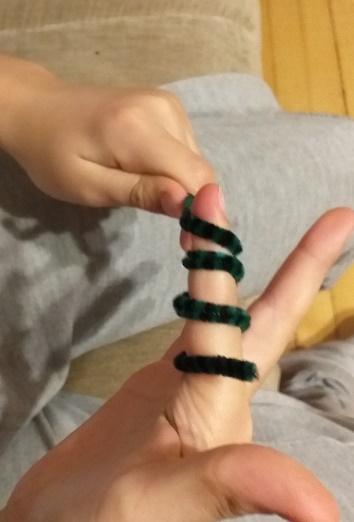 Dziecko wybiera sobie drucik i nawija na swój palec wskazujący.BARDZO DŁUGĄ LINĘ  MAMYKRÓRĄ SOBIE ZAWIJAMYZAWIJAMY, ZAKRĘCAMYi SPRĘŻYNKĘ Z LINKI MAMY. Rozmowa z dzieckiem na temat powstałej sprężynki.Wspólnie możemy nadać jej nazwę , zastanowić się do czego może służyć do czego możemy ją wykorzystać.Zabawa CZAPECZKI.Prosimy dziecko aby wybrało sobie 5 kolorowych drucików tak aby każdy miał inny kolor. Wspólnie przeliczamy wybrane druciki. Następnie prosimy aby dziecko ubrało każdy paluszek, prawej lub lewej ręki  w czapeczkę . „ Chciałabym aby Twoje paluszki miały ładne czapeczki, po nawijaj wokół każdego paluszka drucik tak aby każdy palec miał inną czapeczkę” 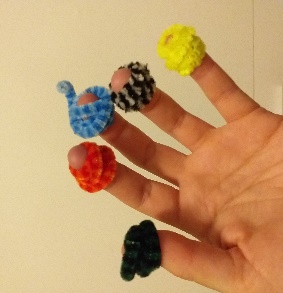 ( Prezentujemy dziecku jak ma wykonać zadanie , w razie potrzeby wspomagamy jego ruchy)Możemy wspólnie „czytać” kolory„ ta czapeczka jest czerwona jak?”, „żółty  jak?” itp.Zabawa na zakończenie  - kreator mody.Ubieranie ludzików w różny wymyślony przez dziecko  strój zawijanie drucików na lalce  tworzenie rękawów , spodni ,  czapek itd.